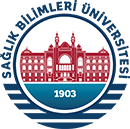 Öğrencinin;Adı Soyadı                               :Numarası                                  :Ana Bilim Dalı                         :Programı                                   :       Yüksek Lisans      DoktoraProgramdaki Durumu               :       Ders      TezDanışmanı                                :Önerilen Tez Konusu               :ANA BİLİM DALI BAŞKANLIĞINAYukarıda kimlik bilgileri, programı ve tez konusu bilgileri verilen öğrencinin “Tez Konusu’’ önerisinin Enstitü Müdürlüğü’ne sunulmasını bilgilerinize ve gereğini arz ederim.                       (Öğrencinin Adı ve Soyadı / İmza)(Danışmanın Ünvanı, Adı ve Soyadı / İmza)Sayı :         /    /     SAĞLIK BİLİMLERİ ENSTİTÜSÜ MÜDÜRLÜĞÜNEYukarıda kimlik bilgileri sunulan öğrencinin tez konusunun önerildiği şekilde uygun görülmüştür.Bilgilerinizi ve gereğini arz ederim.Not:Tez İzleme Komitesi Onayı bölümü sadece Doktora öğrencileri için doldurulacaktır.Tez İzleme Komitesi OnayıÜnvanı, Adı ve soyadıİmzasıÜnvanı, Adı ve soyadı1.………………..2.………………..3.……………….. Ana Bilim Dalı Başkanı(Unvanı, Adı ve Soyadı / İmza)ENSTİTÜ YÖNETİM KURULU KARARI  Tarih :    /    /     Karar No:     Yukarıdaki öneri uygun bulunmuştur.Enstitü Müdürü(Ünvanı Adı ve Soyadı / İmza)